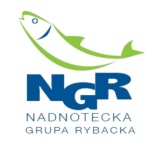 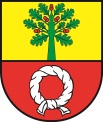 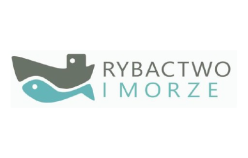 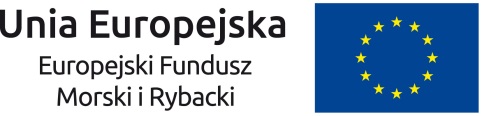 REGULAMIN BIEGU PO ZDROWIE OBOWIĄZUJĄCY PODCZAS IMPREZY ,,GÓRA WODA I PRZYGODA – ORGANIZACJA AKTYWNEGO PIKNIKU NAD RZEKĄ W MIEJSCOWOŚCI GÓRA NAD NOTECIĄ”. 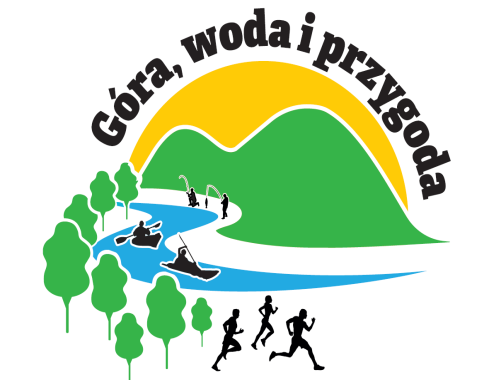 1. ORGANIZATORGmina Czarnków Nadnotecka Grupa Rybacka 2. TERMIN I MIEJSCE- Bieg odbędzie się w dniu 25 lipca 2021r. w Górze nad Notecią, o godz. 15:30.- Meta biegu znajdować się będzie w tym samym miejscu, co start.- Zakończenie biegu rekreacyjnego, dekoracja najlepszych uczestników.- Dystans 3,8 km.3. ZASADY UCZESTNICTWA - W biegu rekreacyjnym mogą wziąć udział: dzieci, młodzież, osoby pełnoletnie.- Trasę można przebyć biegnąc, spacerując lub idąc z kijkami.- Każdy uczestnik startujący w biegu musi zostać zweryfikowany w Gminnym Punkcie Informacyjnym.- Punkt informacyjny będzie czynny w dniu biegu w godz. 14.00– 15.30.- Każdy uczestnik otrzyma pakiet startowy składający się m.in. z koszulki termoaktywnej, wody mineralnej oraz materiałów promocyjnych.- Bieg jest bezpłatny.- Uczestników biegu nie obowiązuje limit czasowy.- Wszyscy uczestnicy są zobowiązani do stosowania się do poleceń osób odpowiedzialnych za bezpieczeństwo, służb porządkowych oraz obsługi z ramienia Organizatora.4. NAGRODY - Każdy z zawodników, który ukończy Bieg otrzyma na mecie pamiątkowy medal.5. POSTANOWIENIA KOŃCOWE - Wszystkich uczestników Biegu po zdrowie obowiązuje niniejszy Regulamin. - Bieg ma charakter rekreacyjny.- Uczestnicy biorą udział w biegu na własną odpowiedzialność. - Bieg odbędzie się bez względu na pogodę.- Pobranie pakietu startowego oznacza akceptację ww. Regulaminu.- Organizator ma prawo do ostatecznej interpretacji ww. Regulaminu.- Z powodów obostrzeń związanych z COVID-19 organizator zastrzega sobie prawo odwołania zawodów lub zmiany terminu.**Więcej informacji o biegu udziela Kierownik Referatu Organizacyjnego i Spraw Obywatelskich Joanna Mazur.